УТВЕРЖДАЮ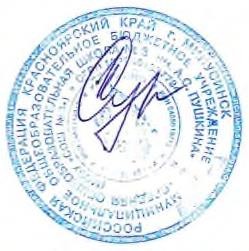 директор МОБУ «СОШ №3» 	С.А. КурыповаПЛАН ВОСПИТАТЕЛЬНОЙ РАБОТЫ ШКОЛЫ МОБУ «СОШ №3» НА 2022-2023 УЧЕБНЫЙ ГОДНАЧАЛЬНОЕ ОБЩЕЕ ОБРАЗОВАНИЕПЛАН ВОСПИТАТЕЛЬНОЙ РАБОТЫ ШКОЛЫ МОБУ «СОШ №3» НА 2022-2023 УЧЕБНЫЙ ГОДНАЧАЛЬНОЕ ОБЩЕЕ ОБРАЗОВАНИЕПЛАН ВОСПИТАТЕЛЬНОЙ РАБОТЫ ШКОЛЫ МОБУ «СОШ №3» НА 2022-2023 УЧЕБНЫЙ ГОДНАЧАЛЬНОЕ ОБЩЕЕ ОБРАЗОВАНИЕПЛАН ВОСПИТАТЕЛЬНОЙ РАБОТЫ ШКОЛЫ МОБУ «СОШ №3» НА 2022-2023 УЧЕБНЫЙ ГОДНАЧАЛЬНОЕ ОБЩЕЕ ОБРАЗОВАНИЕКлючевые общешкольные делаКлючевые общешкольные делаКлючевые общешкольные делаКлючевые общешкольные делаДелаКлассыОриентировочное времяпроведенияОтветственныеТоржественная	линейка	«Деньзнаний»1-4СентябрьПедагог-организатор,классные руководителиКросс нации1-4СентябрьУчителя физической культурыКлассные руководителиДень здоровья1-4СентябрьУчителя физической культурыКлассные руководителиДекада дорожной безопасностидетей1-4Сентябрь- майГИБДД, учитель ОБЖ«Осенний вернисаж»1-4СентябрьПедагог - организатор,классные руководителиДень пожилого человека1-4ОктябрьПедагог-организаторДень учителя1-4ОктябрьПедагог-организатор,классные руководителиПредметные недели1-4Октябрь-апрельУчителя-предметники,классные руководителиКраевая профилактическая акция «Молодежь выбирает жизнь»1-4Октябрь - ноябрьПедагог-организатор,классные руководители, учителя физ-рыДень матери1-4НоябрьПедагог-организатор,классные руководителиДень Народного Единства1-4НоябрьПедагог-организатор,классные руководителиДень Конституции1-4ДекабрьПедагог-организатор,классные руководителиДень неизвестного солдата1-4ДекабрьПедагог-организатор,классные руководителиНовогодние праздники1-4ДекабрьПедагог-организатор,классные руководителиМеждународный	день	памятижертв Холокоста3-4ЯнварьПедагог-организатор,классные руководителиАкция «Покормите птиц зимой»1-4январьКлассные руководителиШкольный этап «Пушкиниана»1-4ФевральЗам. по ВР, учителя русскогоязыкаДень защитника Отечества1-4ФевральПедагог-организатор,классные руководителиМасленица1-4ФевральПедагог-организатор,классные руководителиДень	памяти	о	россиянах,исполнявших служебный долг за пределами Отечества1-4ФевральПедагог-организатор, классные руководителиМеждународный женский день1-4МартПедагог-организатор,классные руководителиВеселые эстафеты для начальныхклассов1-4МартУчителя физической культурыКлассные руководителиНеделя космонавтики1-4АпрельПедагог-организатор,классные руководителиВсемирный день здоровья1-4АпрельПедагог - организатор, учителяфизической культурыПраздничные	мероприятия«День Победы»1-4МайАдминистрация школы,педагог-организатор, классные руководителиТоржественная	линейка«Последний звонок»1-4МайПедагог-организатор, классныеруководителиПраздник	«Прощание	сначальной школой»4МайКлассные руководители«День памяти и скорби»1-4ИюньНачальник пришкольноголагеря«День России»1-4ИюньНачальник пришкольноголагеряДень защиты детей1-4ИюньНачальник пришкольноголагеряКурсы внеурочной деятельности и дополнительного образованияКурсы внеурочной деятельности и дополнительного образованияКурсы внеурочной деятельности и дополнительного образованияКурсы внеурочной деятельности и дополнительного образованияНазвание курсаКлассыКоличество часовв неделюОтветственные«Танцевальная	студия	«NEWSTYLE»1-48Педагог	дополнительногообразованияШкольный театр1-43Педагог	дополнительногообразованияСпортивные игры1-41,5Педагог	дополнительногообразованияЛегкая атлетика1-44Педагог	дополнительногообразованияОрганизация предметно-эстетической средыОрганизация предметно-эстетической средыОрганизация предметно-эстетической средыОрганизация предметно-эстетической средыДела, события, мероприятияКлассыОриентировочное времяпроведенияОтветственныеПроведение выставок рисунков, поделок, фотографий1-4В течение годаПедагог-организатор, учителя- предметники, классныеруководителиОзеленение пришкольнойтерритории1-4Апрель-июльУчитель биологииОформление пространства дляпроведения конкретных школьных событий1-4В течение годаПедагог-организатор, классные руководителиПоддержание в рабочем состоянии стеллажа книжнойвыставки1-4Сентябрь-майбиблиотекарьБлагоустройство классныхкомнат1-4СентябрьКлассные руководителиРабота с родителямиРабота с родителямиРабота с родителямиРабота с родителямиДела, события, мероприятияКлассыОриентировочное времяпроведенияОтветственныеВыборы классных родительскихкомитетов1-4СентябрьКлассные руководителиОбщешкольная родительскаяконференция1-4Сентябрь,декабрь, мартАдминистрация школыРабота Управляющего Совета1-4Сентябрь-майДиректор школыТематические внутриклассныеродительские собрания1-41 раз в четвертьКлассные руководителиРабота «Родительский Патруль»1-4Сентябрь-майАдминистрация школыПомощь в подготовке ипроведении общешкольных и внеклассных мероприятий1-4Сентябрь-майАдминистрация школыКлассное руководство(согласно индивидуальным планам работы классных руководителей )Классное руководство(согласно индивидуальным планам работы классных руководителей )Классное руководство(согласно индивидуальным планам работы классных руководителей )Классное руководство(согласно индивидуальным планам работы классных руководителей )Школьный урок(согласно индивидуальным планам работы учителей-предметников)Школьный урок(согласно индивидуальным планам работы учителей-предметников)Школьный урок(согласно индивидуальным планам работы учителей-предметников)Школьный урок(согласно индивидуальным планам работы учителей-предметников)